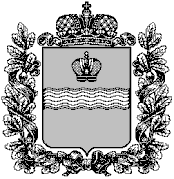 ТЕРРИТОРИАЛЬНАЯ ИЗБИРАТЕЛЬНАЯ КОМИССИЯФЕРЗИКОВСКОГО РАЙОНАРЕШЕНИЕО членах участковой избирательной комиссии № 2611 с правом решающего голоса	В соответствии с пунктом 11 статьи 29 Федерального закона «Об основных гарантиях избирательных прав и права на участие в референдуме граждан Российской Федерации», пунктом 27 Порядка формирования резерва составов участковых комиссий и назначения нового члена участковой комиссии из резерва составов участковых комиссий, утвержденного постановлением Центральной избирательной комиссии Российской Федерации от 05.12.2012г. № 152/1137-6, территориальная избирательная комиссия Ферзиковского района РЕШИЛА: 1. Назначить членом участковой избирательной комиссии № 2611 с правом решающего голоса Титова  Александра Николаевича, 1984 года рождения, бульдозериста ОАО «Керамзит»,  предложенный для назначения Сельской Думой сельского поселения «Село Сашкино».2. Назначить членом участковой избирательной комиссии № 2611 с правом решающего голоса Чистякову Любовь Олеговну, 1993 года рождения, старшего инспектора Администрации сельского поселения «Село Сашкино», предложенная для назначения Собранием Представителей сельского поселения «Октябрьский сельсовет».3. Направить настоящее решение в Избирательную комиссию Калужской области и участковую избирательную комиссию № 2611.4. Разместить настоящее решение в сети «Интернет» на сайте администрации муниципального района «Ферзиковский район».Председатель территориальнойизбирательной комиссии                                              В.В. ПавловСекретарь территориальнойизбирательной комиссии                                              Ю.А. Латаева  24 августа 2015 года                                                                № 297/66-3